Obec Slatina nad ZdobnicíObecní úřad Slatina nad Zdobnicí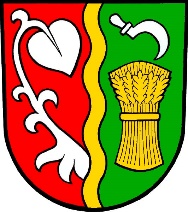                              OHLÁŠENÍ PLÁTCE POPLATKUMístní poplatek za odkládání komunálního odpadu z nemovité věci  Údaje o plátci Poučení pro vyplnění formuláře:Plátce – vlastník nemovité věci – jméno a příjmení nebo obchodní jméno (název právnické osoby) nebo název společenství vlastníků jednotek (dále SVJ)RČ / IČO – fyzická osoba – rodné číslo vlastníka, právnická osoba – IČOAdresa/sídlo plátce – místo trvalého pobytu fyzické osoby nebo adresa sídla právnické osoby,              Osoba oprávněná jednat – jméno a příjmení, bydliště a vztah k plátci (např. jednatel, předseda výboru, zmocněnec, zástupce, správce atd.). Vyplňte vždy u právnické osoby nebo v případě, že plátce zastupuje jím pověřená osoba Oprávnění k jednání – v případě zastupování přiložte plnou moc či jiné oprávnění k jednání v poplatkových věcech k formuláři „Ohlášení plátce poplatku“Doručovací adresa – vyplňte pouze tehdy, jestliže je adresa pro doručování odlišná od adresy místa trvalého pobytu fyzické osoby nebo sídla právnické osobyČísla účtů – čísla všech svých účtů užívaných v souvislosti s podnikatelskou činnostíTelefon – uveďte číslo telefonu na plátce nebo na osobu oprávněnou jednat jménem plátceE-mailová adresa – na plátce nebo na osobu oprávněnou jednat jménem plátce  Údaje o nemovité věci- vyplňte za každou vlastněnou nemovitou věc (nakopírujte dle počtu nemovitých věcí)Nemovitá věc – údaje dle katastru nemovitostíDruh nemovité věci – vyberte jednu z možností dle katastru nemovitostí a označte (X)Počet poplatníků – vyplňte počet zdržujících se osob v nemovité věciStanoviště nádob – označte (X) v případě stejné adresy stanoviště s adresou nemovité věciStanoviště jiné – uveďte požadovanou adresu stanoviště nádob, je-li to nutné, můžete připojit krátký popis umístění nádobObjem sběrných nádob– vyplňte zvolenou velikost sběrné nádoby – 30 l (pytel), 120 l, 240 lPočet sběrných nádob – vyplňte počet kusů nádob/pytlů, např. 1+5 pytlů, 12 pytlů, 8 JZ apod.Četnost svozu – vyplňte požadovanou četnost svozu, 26x, 20x – kombinovaný svoz – 1x za 2 týdny v zimním období (říjen–březen) 1x za 4 týdny v letním období (duben–září), 13x, 7x, nebo počet JZ (jednorázových známek 120 l), např. 13x + 5JZPodpis plátce – vlastnoruční podpis fyzické osoby nebo osob oprávněných k podpisuSouhlasím se zasíláním údajů pro placení poplatku za komunální odpad na uvedenou e-mailovou adresu a s poskytnutím osobních údajů pro potřebu evidence poplatku z odkládání komunálního odpadu z nemovité věci.Datum                               		18.  Podpis plátce1. Plátce – vlastník nemovité věci / společenství     (jméno a příjmení / název právnické osoby) 2. Rodné číslo / IČO 3. Adresa/sídlo plátceulice/část obce3. Adresa/sídlo plátceč. popisnéč. orientační3. Adresa/sídlo plátceobec/městoPSČ4. Osoba oprávněná jednat5. Oprávnění k jednání (např. plná moc)6. Doručovací adresa7. Čísla účtů (podnik. činnost)8. Telefon 9. E-mailová adresa 10. Nemovitá věcčást obcečást obce10. Nemovitá věcč. popisnéč. popisné10. Nemovitá věcč. evidenční (rekreační objekt)č. evidenční (rekreační objekt)č. evidenční (rekreační objekt)č. evidenční (rekreační objekt)č. evidenční (rekreační objekt)10. Nemovitá věcč. parcelní (pokud není ještě přiděleno č.p.)č. parcelní (pokud není ještě přiděleno č.p.)č. parcelní (pokud není ještě přiděleno č.p.)č. parcelní (pokud není ještě přiděleno č.p.)č. parcelní (pokud není ještě přiděleno č.p.)10. Nemovitá věcobecobecPSČPSČ11. Druh nemovité   věci (dle katastru nemovitostí)rodinný důmrodinný důmbytová jednotka11. Druh nemovité   věci (dle katastru nemovitostí)obytný důmobytný důmrekreační objekt11. Druh nemovité   věci (dle katastru nemovitostí)jinájiná12. Počet poplatníků (majících bydliště v nemovité věci))13. Stanoviště nádob (stejné jako adresa nemovitosti)13. Stanoviště nádob (stejné jako adresa nemovitosti)13. Stanoviště nádob (stejné jako adresa nemovitosti)14. Stanoviště jiné15. Objem sběrných nádob16. Počet sběrných nádob16. Počet sběrných nádob17. Četnost svozu (u samostatných pytlů a JZ neuvádějte četnost)17. Četnost svozu (u samostatných pytlů a JZ neuvádějte četnost)17. Četnost svozu (u samostatných pytlů a JZ neuvádějte četnost)ANO NE